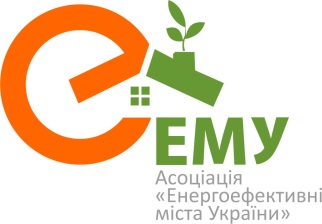 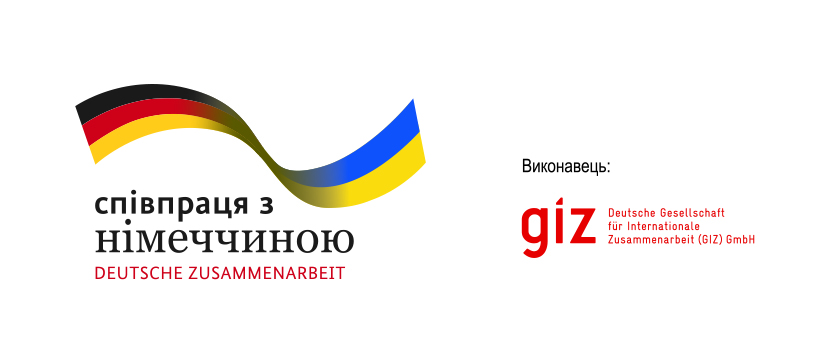 ЗАПИТ ЦІНОВОЇ ПРОПОЗИЦІЇ  Жовківська міська рада реалізує проект «Енергоефективність у громадах ІІ», який реалізується компанією «Deutsche Gesellschaft für Internationale Zusammenarbeit (GIZ) GmbH» за дорученням Федерального міністерства економічного співробітництва та розвитку Німеччини (BMZ).  В рамках реалізації даного міжнародного проекту передбачено проведення закупівлі робіт на виготовлення проектно-кошторисної документації  по реконструкції  будівлі дошкільного навчального закладу №3 «Зірочка» по вул.. С. Бандери 15, м.Жовкви.Звертаємося до Вас із проханням подати цінову пропозицію щодо виконання вищезазначених робіт.Опис способу подання цінової пропозиції:Цінова пропозиція повинна містити:Лист – відповідь відповідно до зразка, що додається.Копії документів, що підтверджують реєстрацію юридичної особи чи фізичної особи-підприємця.Лист-повідомлення щодо відсутності відкритих проваджень у справі про банкрутство, тощо (Додається).Інформацію про досвід, який демонструватиме компетенцію підприємства у сфері поставленого завдання – зокрема, у розробці проектно-кошторисної документації, а саме 3 аналогічних проекти за останні 5 років (контакти щонайменше трьох замовників для яких була виконана подібна робота).Цінові пропозиції просимо надати до Жовківської міської ради не пізніше 18.00 5 березня 2020 р. на адресу 80300, м.Жовква, площа Вічева 1  особисто, надіслати поштою або на електронну адресу info@zhovkva-rada.gov.uaКритерії вибору контрагента:Терміни виконання робіт:Цінова пропозиція може бути надана лише після аналізу об’єктів.Цінова пропозиція повинна розроблятися згідно Технічного завдання на роботи по виготовленню проектно-кошторисної документації. (Додається)Оцінка цінових пропозицій буде здійснюватися базуючись на критеріях ціни, якості та термінів виконання робіт.Пропозиції, подані пізніше зазначеного терміну, розглядатися не будуть.Зацікавлені учасники будуть письмово повідомлені про його результати до 12 березня 2020 року. З питаннями стосовно  технічних аспектів предмету закупівлі просимо звертатися до енергоменеджера Жовківської міської ради Дворнікова Андрія Сергійовича. Електронна пошта: andriy_das@hotmail.com , тел.. 0967813953.Лист-відповідьна запит цінової пропозиціїщодо виконання робіт на виготовлення проектно-кошторисної документації будівлі дошкільного закладу №3 по вул. С.Бандери, 15 м.Жовкви.Дата________________Місце________________Назва подавача цінової пропозиції____________________________Юридична адреса___________________________________________Контактна інформація________________________________________У відповідь за запит надаємо цінову пропозицію відповідно до завдання на проєктування:РОЗРАХУНОК ВАРТОСТІ ПРОЕКТНИХ РОБІТНайменування подавача цінової пропозиціїПідписПечат                                                                                                            Компанія:                Дата:  Лист-повідомленняШановні панове, дякуємо за Ваше зацікавлення у наших послугах. На Ваш  запит доводимо до Вашого відома наступне:_____________зареєстрований згідно чинного законодавства на території України._____________.не є банкрутом, проти нас не розпочата процедура банкрутства, не розглядаються судові позови, всі зобов’язання перед кредиторами є виконаними, ми не припиняємо ділову активність та надання товарів/послуг; Ми не були обвинувачені у будь-якому злочині, що стосується нашої професійної діяльності, та не підлягаємо будь-якому покаранню за судовим вироком, який не підлягає оскарженню;Ми не є об’єктом судового рішення, яке має законну силу за звинуваченням у шахрайстві, корупції, участі у злочинній організації або будь-який інший незаконній діяльності, що завдають шкоди фінансовим інтересам Європейського Союзу;Всі зобов’язання,  пов’язані з сплатою внесків на соціальне страхування та сплатою податків у відповідності з правовими нормами країни, де ми зареєстровані, або країни, де виконуватимуться умови контракту є виконаними. (Підпис) ______________________________